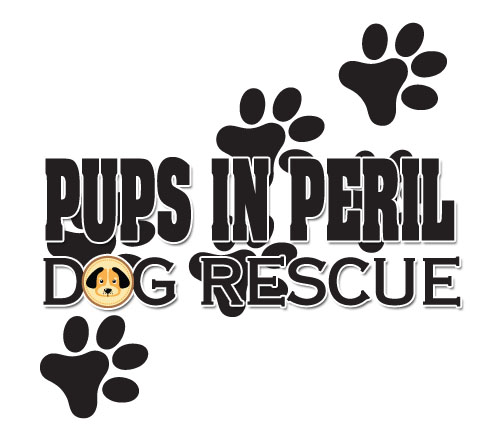 PET ADOPTION APPLICATIONName:__________________________________________________________________Address:________________________________________________________________City:_____________________________________State:____________Zip:___________Home Phone:_____________________WorkPhone:____________________Age:______

Email Address: ___________________________________________________________Drivers License: __________________________________________________________1. 	Name of pet you are applying for: ______________________________________2.         Description of pet you are applying for (or looking for): _______________________________________3.	Do you want this pet for: COMPANION	PROTECTION    	GIFT	OTHER__________________________      This pet will be without human companionship for about ____________ hours per day, ______________days per week.     Where will your pet be kept during the day? (circle all that apply)INDOORS	OUTDOORS	     DOG PEN	       CRATE	     BASEMENT         GARAGE OTHER______________________During the night?  INDOORS	       OUTDOORS	DOG PEN	CRATE         BASEMENT	     GARAGE	         OTHER________________________6.	Do you plan to microchip this pet?	 YES	NO  7.  	Are you familiar with heartworm preventative?	YES	NO            What type heartworm preventative do you plan to use for this pet?   ______________________________________________________________________8.	Where do you live? HOUSE  APARTMENT TOWNHOUSE OTHER______	_________I RENT	________I OWN	 ________WITH MY PARENTS	Landlord’s name:______________________________Phone:________________9.	Does your landlord allow pets?	YES	NO	DON’T KNOW	Deposit required?____________________	Monthly rent increase?___________10.	Do you have a fenced yard?	YES	NO	If fenced, please describe the height and type:____________________________11.	Please provide the following information about your household:Number of adults:________   Ages: _______________Number of children:________Ages:______________12.	Is anyone in your family allergic to animals?_____________	CATS	DOGS13.      What will you do with your pets if you move in the future:___________________________________________________________________________________14.      How much do you anticipate spending yearly to feed, vaccinate, license and       provide medical care for your pet?______________________________________15.      Would you be willing to allow us to visit your home     before the adoption is completed?______________________________________16.      Have you ever given a pet up?  Why?  __________________________________17.      What type(s) of pets do you own or have owned in the last 10 years?18.      Who is (was) your veterinarian for the above animals?	Name:__________________________________________________________	Address:________________________________________________________	Phone:__________________________________________________________19.  	Who is the veterinarian that you plan to use for your new pet?	Name:__________________________________________________________	Address:________________________________________________________	Phone:__________________________________________________________20.      Please provide 3 personal references:Name:__________________________________________________________	Address:________________________________________________________	Phone:__________________________________________________________Name:__________________________________________________________	Address:________________________________________________________	Phone:__________________________________________________________.      Name:__________________________________________________________	Address:________________________________________________________	Phone:__________________________________________________________21.	Do you realize that a dog may live 15 or more years?	YES	NO22.      It may take your new pet two or more weeks to adjust to its new home, especially       if other pets are involved.  Are you prepared to allow this much time? YES   NO23.      When would you be ready to bring your new pet home if approved?________________________________________________________________24.      How do you plan to house train your dog?______________________________	________________________________________________________________25.      What plans do you have in place for a pet in the event of a hurricane evacuation?___            ____________________________________________________________________26.      Do you agree that this pet will be indoor only and will not be left outside alone for long                                                periods of time?  YES  NO27.      Do you have a doggie door?  YES   NO28.      Do you agree to have dog spayed/neutered within 6 months? YES  NO29.      Do you agree to have pet properly vaccinated and take financial responsibility in the event                     of illness or injury?  YES   NO 30.       Do you agree to provide documentation of spay/ neuter? YES  NO.      By signing below, I certify that the information I have given is true and that I recognize that any misrepresentation of the facts may result in my losing privilege of adopting said pet.  I authorize investigation of all statements on this application.  I also agree that if for any reason I am unable to provide for properly or keep this pet it is to be returned to __________________________. In addition, I agree to pay an adoption fee of __________ per pet adopted. I understand and agree that this is a legal and binding document.Signature of (Adopter) :_____________________________________________Date:______________Signature of(Rescue Representative): __________________________________Date:______________For organization use only:___Approved          ___Denied       ____ Other (reason) _____________________________       NameType/BreedKept WhereAgeNeuteredSexStill Own?YES   NOYES   NOYES   NOYES   NOYES   NOYES   NOYES   NOYES   NO